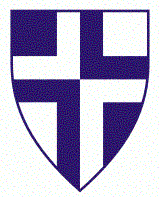 	        ZAJEDNICA ŠPORTSKIH UDRUGA GRADA ZAPREŠIĆA	Javni natječaj za dodjelu financijskih sredstava udrugama u području sporta za 2021. godinuPOPIS PRILOGA KOJI SE PRILAŽU PRIJAVIPrijava se smatra potpunom ukoliko sadrži sve prijavne obrasce i obvezne priloge:Obrazac opisa programa/projektaObrazac proračuna programa/projektadokaz o sufinanciranju programa/projekta jedinica lokalne ili područne (regionalne) samouprave ili nekih drugih izvora sufinanciranja ako je sufinanciranje iskazano u obrascu proračuna (preslika odluke i/ili ugovora o sufinanciranju)presliku plana rada i financijskog plana udruge za 2021. godinu Podnositelj prijave u obvezi je priložiti i sljedeće dokaze i priloge, u slučaju da nisu dostupni u odgovarajućoj elektroničkoj bazi podataka:5. dokaz o registraciji udruge –Važeći Izvadak iz Registra udruga Republike Hrvatske, (ili njegovu presliku) - ne stariju od tri mjeseca od dana raspisivanja natječaja6. financijski izvještaj udruge i to:za obveznike dvojnog knjigovodstva: presliku godišnjeg Izvještaja o prihodima i rashodima (obrazac PR-RAS-NPF), Bilancu (obrazac BIL-NPF) i Bilješke uz financijske izvještaje za prethodnu kalendarsku godinu;za obveznike jednostavnog knjigovodstva: Odluku o vođenju jednostavnog knjigovodstva i primjeni novčanog računovodstvenog načela usvojenu od zakonskog zastupnika podnositelja i Godišnji financijski izvještaj o primicima i izdacima za prethodnu kalendarsku godinu (obrazac G-PR-IZ-NPF) i potvrdu o predanom godišnjem financijskom izvještaju za 2019. u FINU7. presliku ovjerenog Statuta udruge nositeljice programa ili projekta, Najkasnije prije potpisivanja ugovora o dodjeli financijskih sredstava podnositelj Prijave dostavlja i sljedeću dodatnu dokumentaciju:uvjerenje nadležnog suda, ne starije od 6 mjeseci, da se ne vodi kazneni postupak protiv osobe ovlaštene za zastupanje udruge (koja je potpisala obrasce za prijavu programa ili koja je ovlaštena potpisati ugovor o financiranju) i voditelja programa ili projektaizjave o nekažnjavanju kojima osoba ovlaštena za zastupanje voditelj programa ili projekta izjavljuje da nije pravomoćno osuđena za prekršaj, odnosno za počinjenje kaznenih djela određenih člankom 48. st. 2. alinejom c) i d) Uredbe,potvrdu Ministarstva financija – Porezne uprave o urednom ispunjavanju obveze plaćanja doprinosa za mirovinsko i zdravstveno osiguranje i plaćanje poreza te drugih davanja prema državnom proračunu i proračunima jedinica lokalne samouprave,izjavu o nepostojanju dvostrukog financiranja.